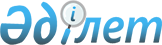 О предоставлении в 2012 году подъемного пособия и бюджетного кредита для приобретения или строительства жилья специалистам здравоохранения, образования, социального обеспечения, культуры, спорта и ветеринарии, прибывшим для работы и проживания в сельские населенные пунктыРешение маслихата Сарыкольского района Костанайской области от 2 августа 2012 года № 36. Зарегистрировано Департаментом юстиции Костанайской области 23 августа 2012 года № 9-17-143

      В соответствии с пунктом 8 статьи 18 Закона Республики Казахстан от 8 июля 2005 года "О государственном регулировании развития агропромышленного комплекса и сельских территорий", постановлением Правительства Республики Казахстан от 18 февраля 2009 года № 183 "Об утверждении размеров и Правил предоставления мер социальной поддержки специалистам здравоохранения, образования, социального обеспечения, культуры, спорта и ветеринарии, прибывшим для работы и проживания в сельские населенные пункты", рассмотрев письмо акима Сарыкольского района от 17 июля 2012 года № 07-15/690, с учетом потребности в специалистах сфер здравоохранения, образования, социального обеспечения, культуры, спорта и ветеринарии Сарыкольский районный маслихат РЕШИЛ:



      1. В 2012 году специалистам здравоохранения, образования, социального обеспечения, культуры, спорта и ветеринарии, прибывшим для работы и проживания в сельские населенные пункты, предоставить меры социальной поддержки в виде подъемного пособия и бюджетного кредита для приобретения или строительства жилья.



      2. Настоящее решение вводится в действие по истечении десяти календарных дней после дня его первого официального опубликования.      Председатель

      внеочередной сессии                        Ш. Стап      Секретарь

      районного маслихата                        А. Карашулаков      СОГЛАСОВАНО:      Начальник государственного

      учреждения "Отдел сельского

      хозяйства акимата

      Сарыкольского района"

      ________________ М. Тулемисов      Начальник государственного

      учреждения "Отдел

      экономики и бюджетного

      планирования акимата

      Сарыкольского района"

      ________________ И. Насыров
					© 2012. РГП на ПХВ «Институт законодательства и правовой информации Республики Казахстан» Министерства юстиции Республики Казахстан
				